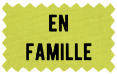 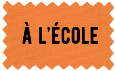 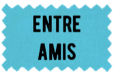 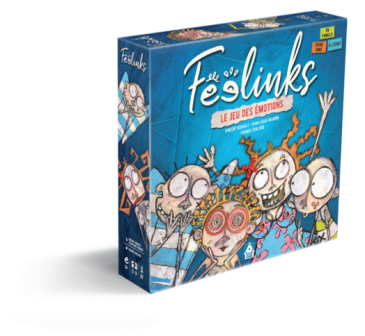 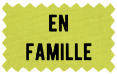 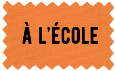 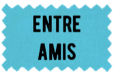 Création de cartes situationsTHEMESTITREPUBLIC cibleCadre d’utilisationSituations crééesLien/contact